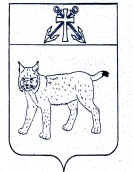 АДМИНИСТРАЦИЯ УСТЬ-КУБИНСКОГОМУНИЦИПАЛЬНОГО ОКРУГАПОСТАНОВЛЕНИЕс. Устьеот 09.01.2023                                                                                                         № 103Об индексации пенсий за выслугу лет лицам, замещавшим должности муниципальной службы	На основании решения Представительного Собрания округа от 20 декабря 2022 года № 103 «О бюджете Усть-Кубинского муниципального округа на 2023 год и плановый период 2024-2025 годов», ст. 42 Устава округа администрация округаПОСТАНОВЛЯЕТ:Произвести индексацию пенсий за выслугу лет лицам, замещавшим должности муниципальной службы, с 1 января 2023 года в 1,04 раза.Муниципальному казенному учреждению «Централизованная бухгалтерия Усть-Кубинского района» произвести перерасчет пенсий.Настоящее постановление вступает в силу со дня его подписания, подлежит официальному опубликованию и распространяется на правоотношения, возникшие с 1 января 2023 года.Глава округа                                                                                                    И.В. Быков